SUPPLEMENTARY FIGURESSupplemental Figure 1. Kaplan-Meier curve of overall survival for all dnMBC patients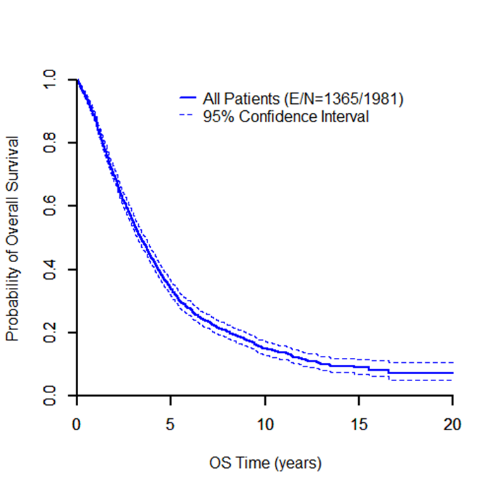 Supplemental Figure 2. A. Kaplan-Meier curve of overall survival stratified by IBC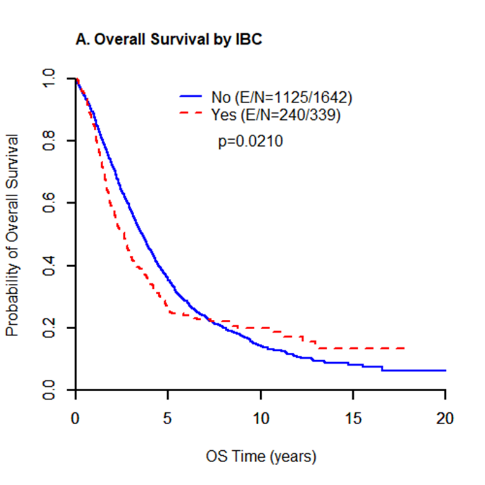 B. Kaplan-Meier curve of overall survival stratified by ER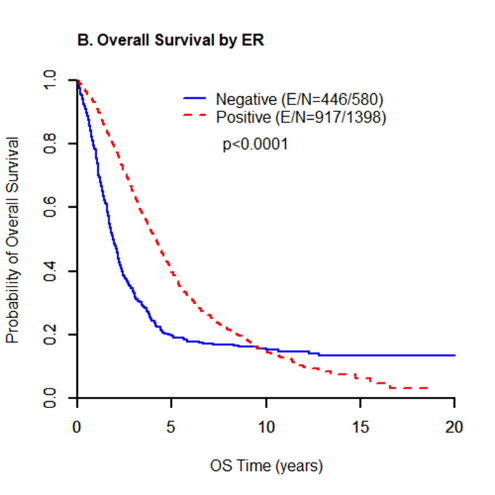 C. Kaplan-Meier curve of overall survival stratified by PR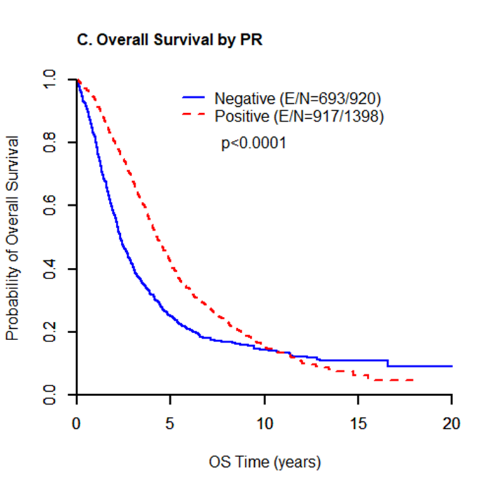 D. Kaplan-Meier curve of overall survival stratified by HER2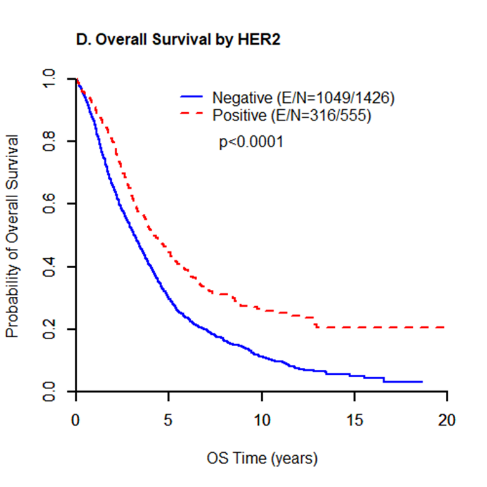 E. Kaplan-Meier curve of overall survival stratified by subtypes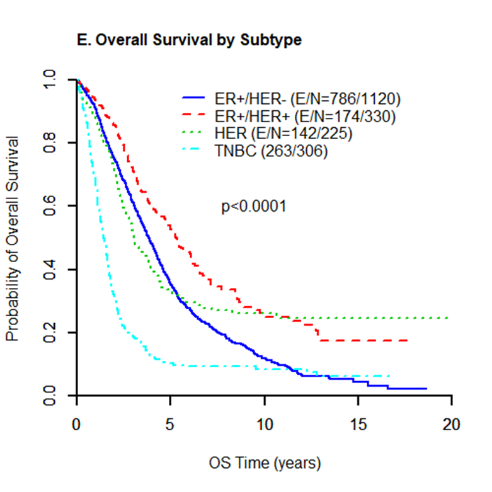 F. Kaplan-Meier curve of overall survival stratified by grade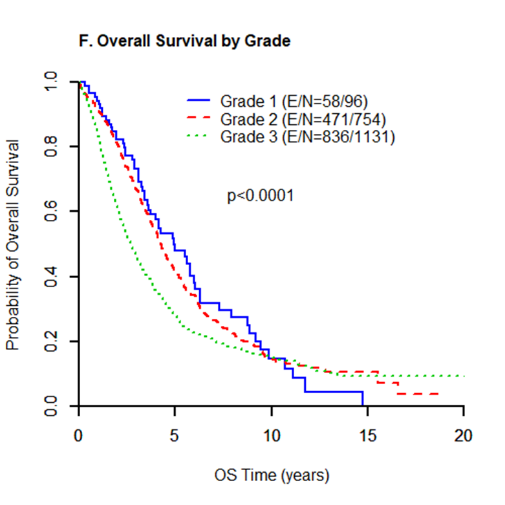 G. Kaplan-Meier curve of overall survival stratified by the locoregional therapy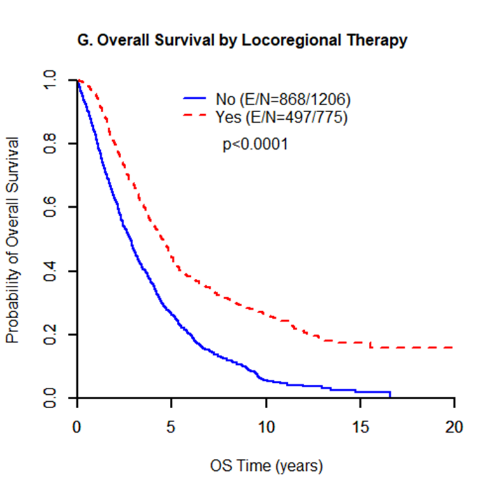 H. Kaplan-Meier curve of overall survival stratified by single or multiple organ metastasis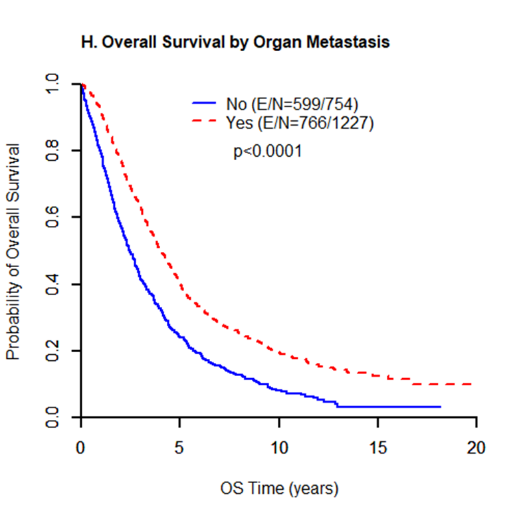 